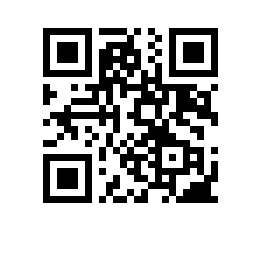 О прикреплении для подготовки диссертации на соискание ученой степени кандидата наук без освоения образовательных программ высшего образования – программ подготовки научно-педагогических кадров в аспирантуре НИУ ВШЭПРИКАЗЫВАЮ:1. Прикрепить Новикова Даниила Андреевича к аспирантуре НИУ ВШЭ для подготовки диссертации на соискание ученой степени без освоения образовательных программ высшего образования – программ подготовки научно-педагогических кадров в аспирантуре по научной специальности 05.13.18 Математическое моделирование, численные методы и комплексы программ к структурному подразделению кафедра высшей математики общеуниверситетских кафедр на 1 год с 20.12.2021 г. по 20.12.2022 г.2. Утвердить Шнуркова П.В., к.ф-м.н., доцента научным руководителем Новикова Даниила Андреевича.Основание: заявление Новикова Д.А., протокол заседания комиссии по рассмотрению вопросов прикрепления лиц для подготовки диссертации на соискание ученой степени без освоения программ подготовки научно-педагогических кадров в аспирантуре НИУ ВШЭ от 07.12.2021 г. № 2.Проректор 										С.Ю. Рощин